 124 West Capitol Ave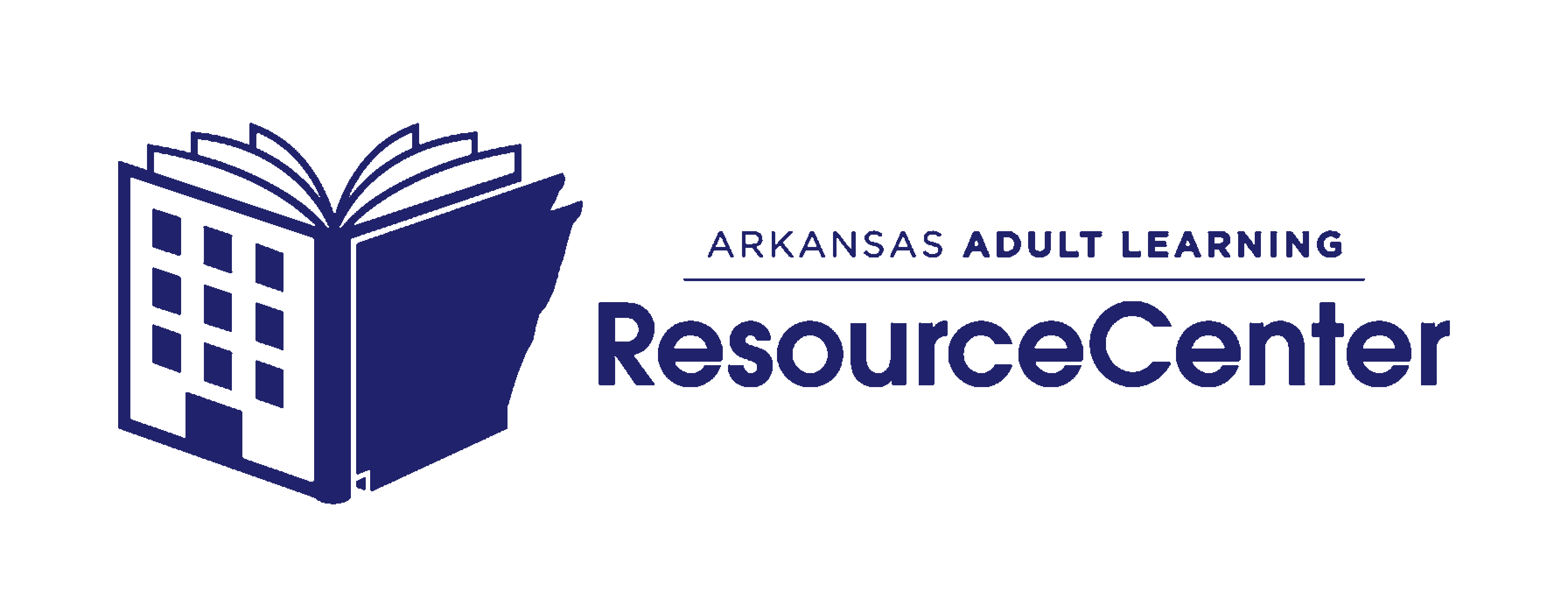 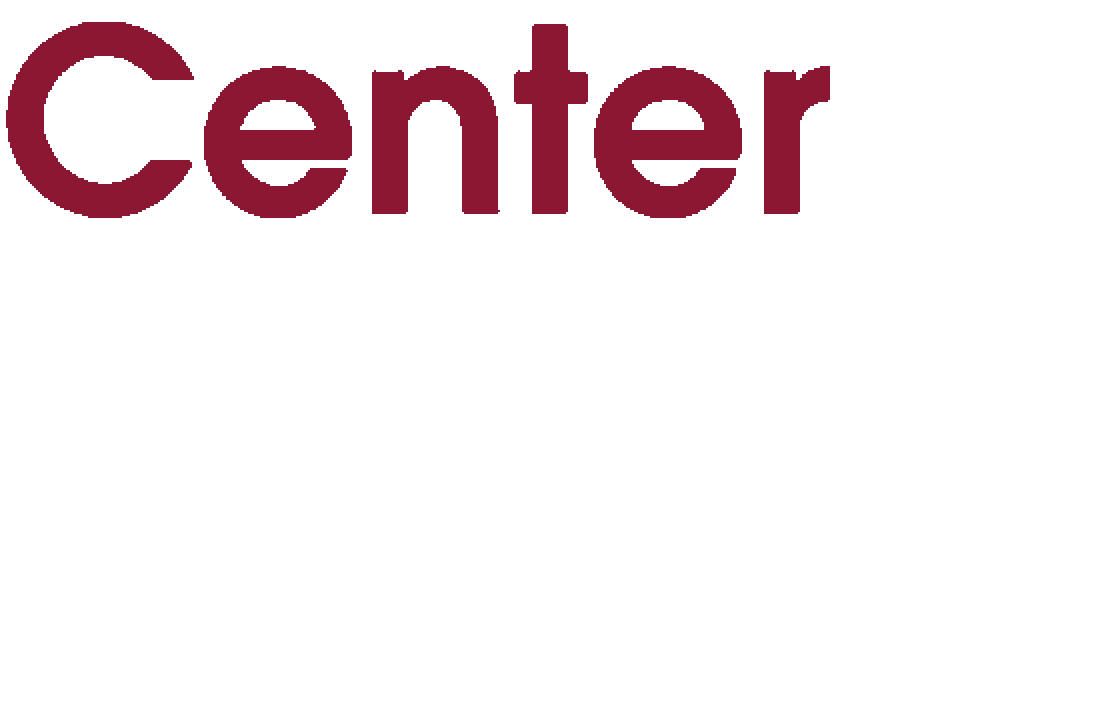 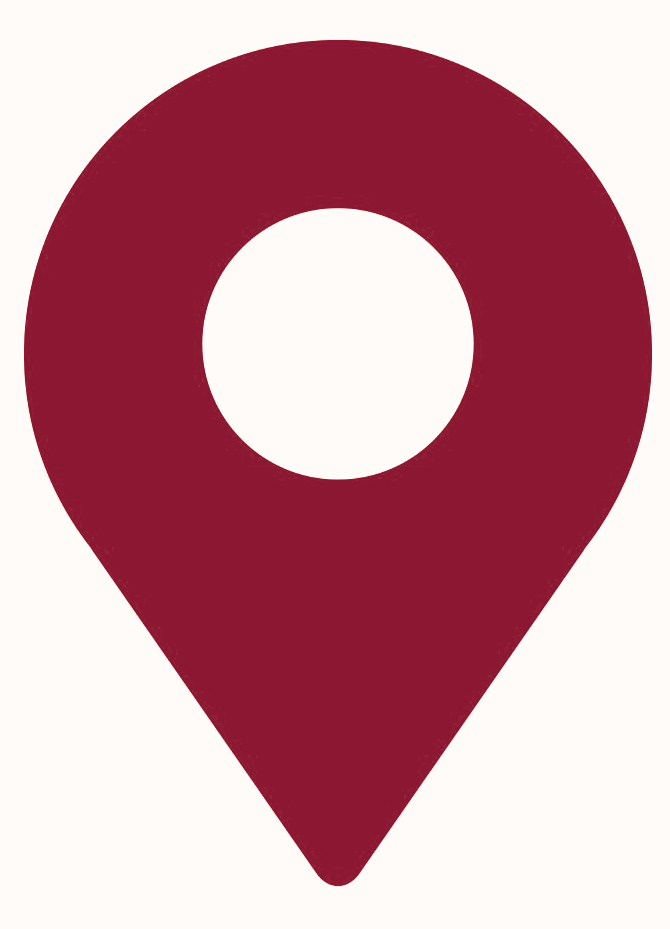 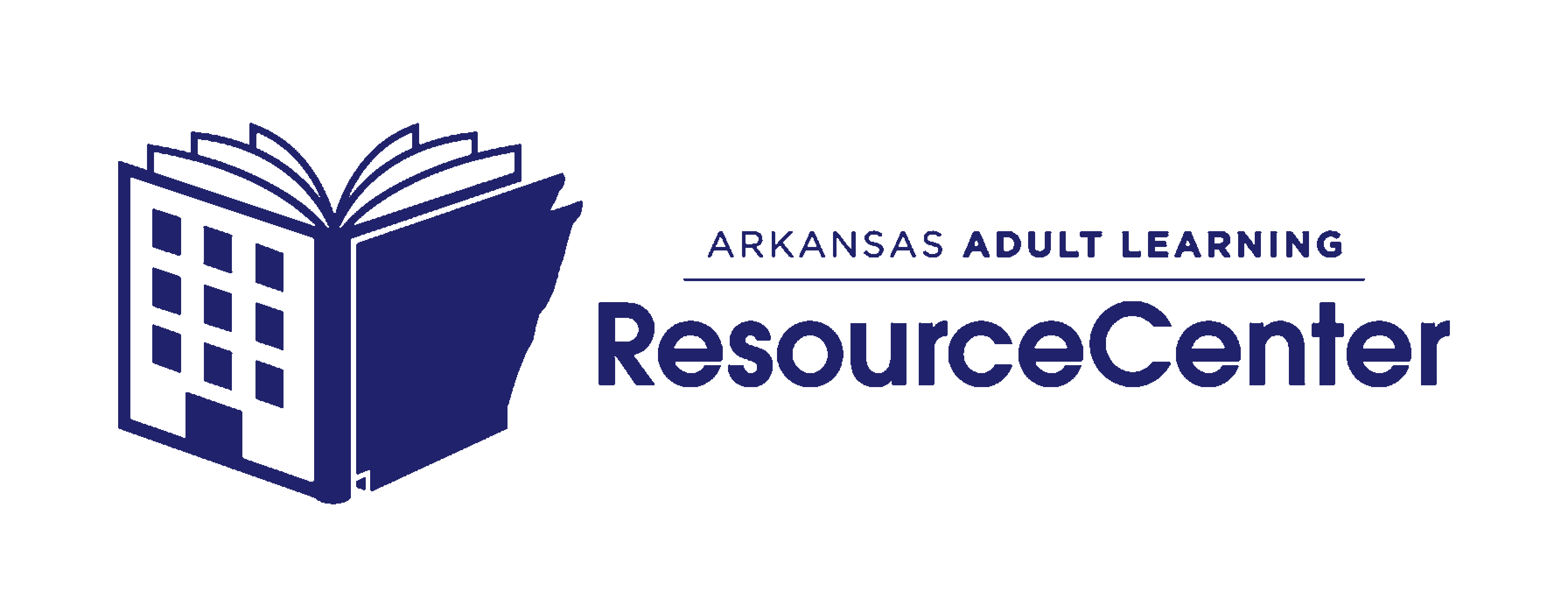 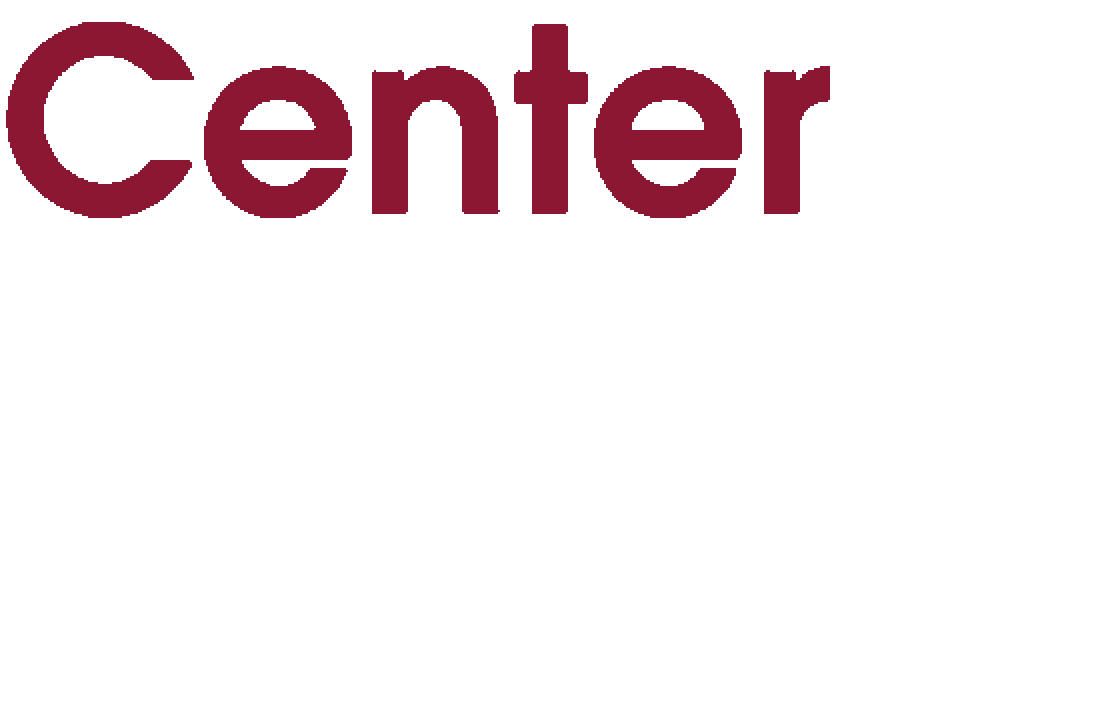 Suite 1000Little Rock,   800-832-6242 (AR only)501-907-2490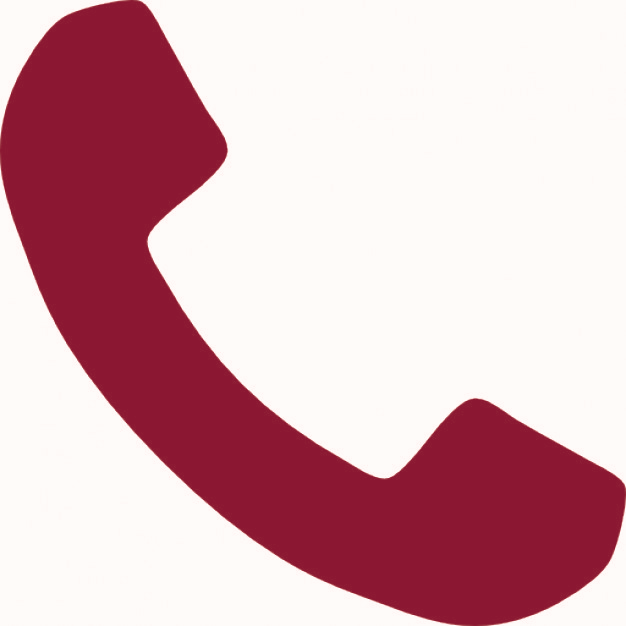 aalrc.org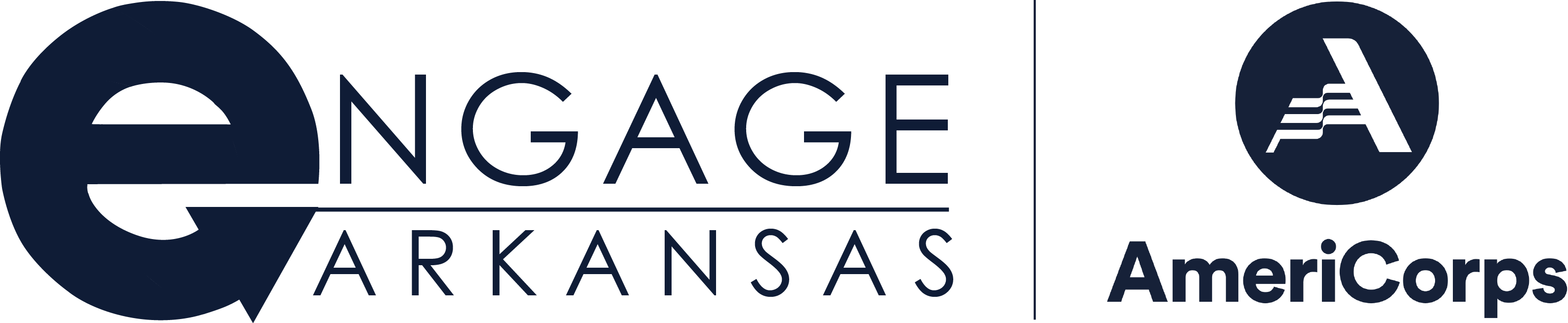 The Arkansas Adult Learning Resource Center provides equal access to all program and activities.